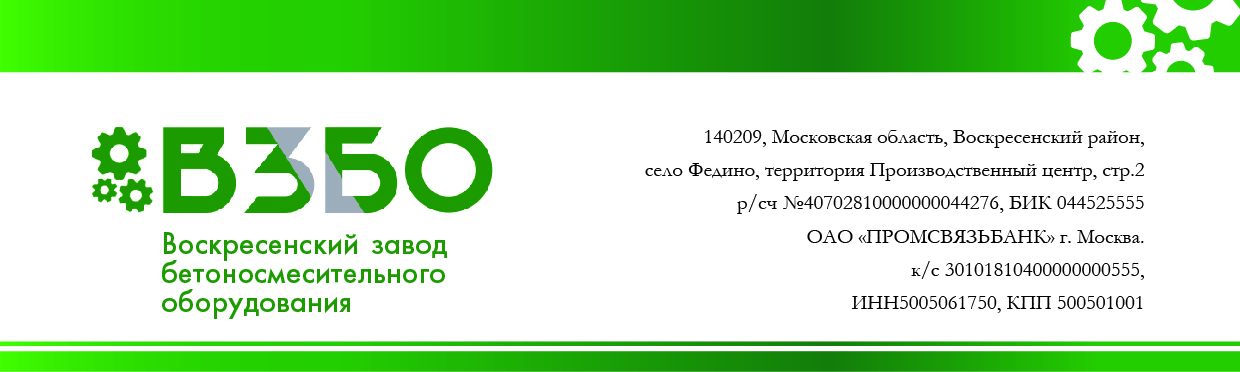 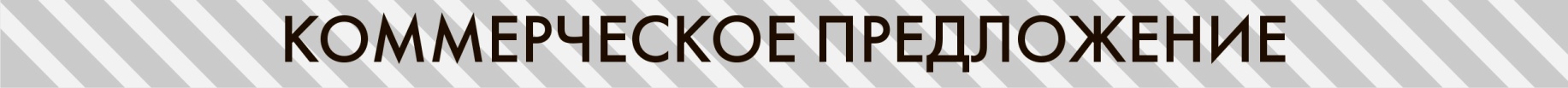 Компания «ВЗБО» уже несколько лет работает в сфере производства промышленного оборудования по изготовлению блоков (пескобетонных, керамзитобетонных, полистиролбетонных, арболитовых и т.д.), тротуарной плитки, а также производит продукцию на собственном оборудовании.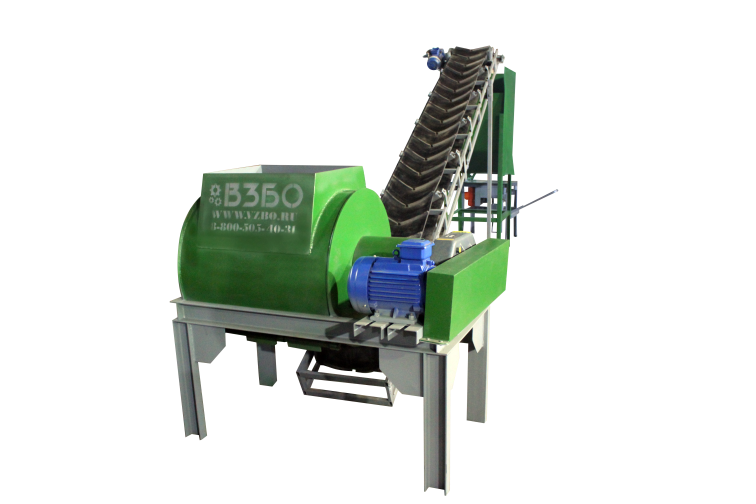 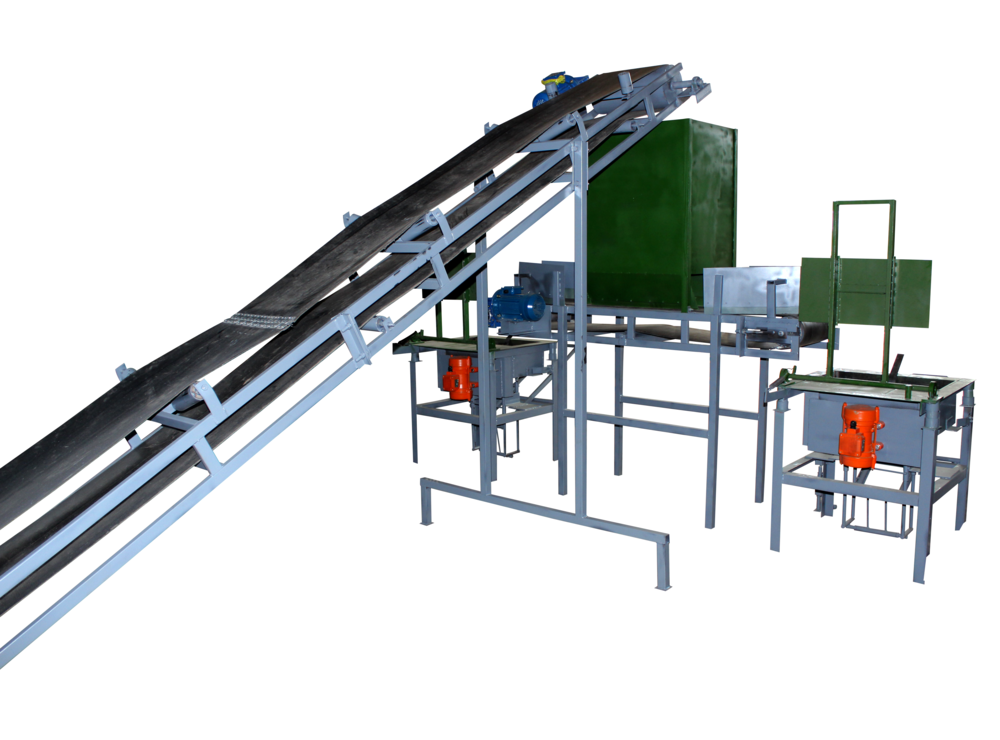 Комплектация Автоматизированной линия Арболит-2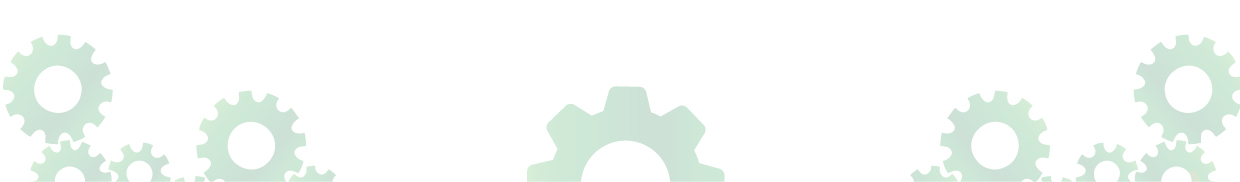 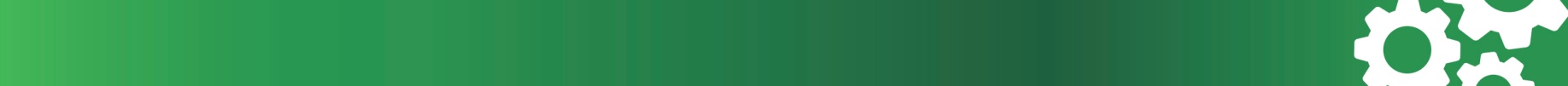 Технические характеристики:Дополнительные опции: (по желанию)Измельчитель древесины – 175 000 руб.• Загрузочный ленточный транспортер - выполняет функцию подачи компонентов смеси в бетоносмеситель 3000/400 мм (отличная альтернатива СКИПу) - 75 000 руб. • Подающий ленточный транспортер – 5000/400 мм – 89 000 руб. • СКИПовый подъемник к бетоносмесителю М-500 – 87 000 руб. • Дополнительный комплект лопостей к бетоносмесителю - 14 000 руб. • Крышка - сетка - 11 000 руб. Коммерческая часть                                                                                                       Итого: 435 000,00 (Цена без НДС)                                                                                                                513 300,00 (Цена с НДС)                                                        Срок изготовления: до 30 рабочих дней с момента получения предоплаты (50% от суммы заказа).Остаток суммы оплачивается после изготовления оборудования. Отгрузка товара производится после полной оплаты стоимости оборудованияОтгрузка производится со склада по адресу: Московская область, г. Воскресенск, с. Федино, ул. Производственный центр, стр.2Гарантия на изготовленное оборудование: 12 месяцаС уважением к Вам и Вашему БизнесуЗагородников Александр АлександровичТелефон: 8 (925) 836-82-72 Адрес эл. почты: 89161662999@vzbo.ru Сайт: www.vzbo.ru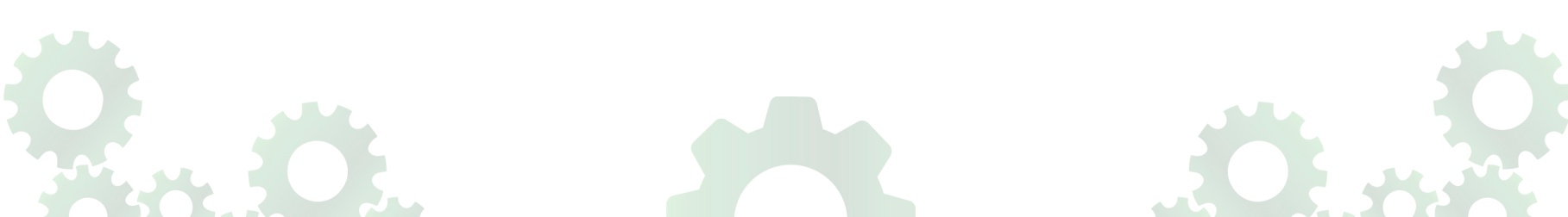 Кейс: Гришин Александр г. Смоленск  Производство Арболитовых блоков, сайт: арболит67.рфОборудование: Линия Л-1 Арболит Было: 0 руб. Стало: производительность 170 – 200 м3/месяц             170 000 – 210 000 руб./месяц чистыми. Планирует развивать малоэтажное строительство из арболита.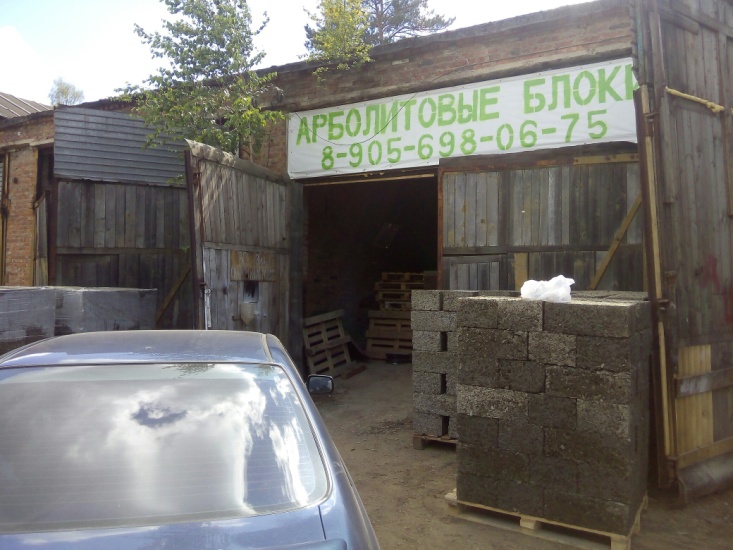 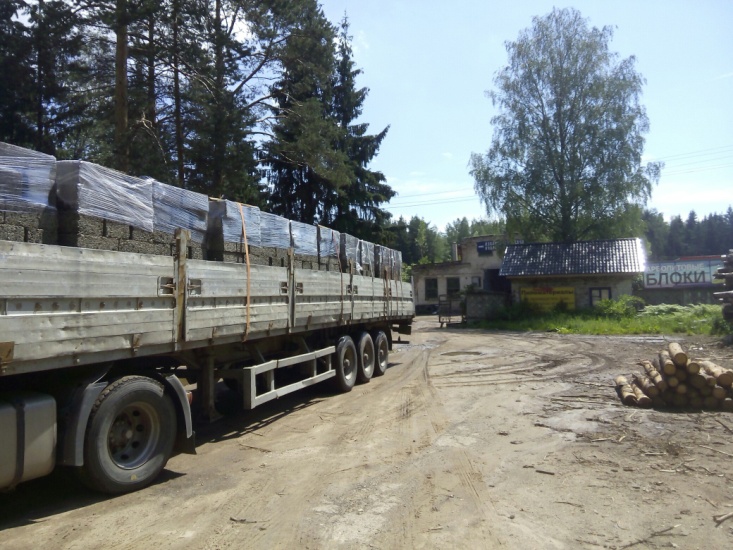 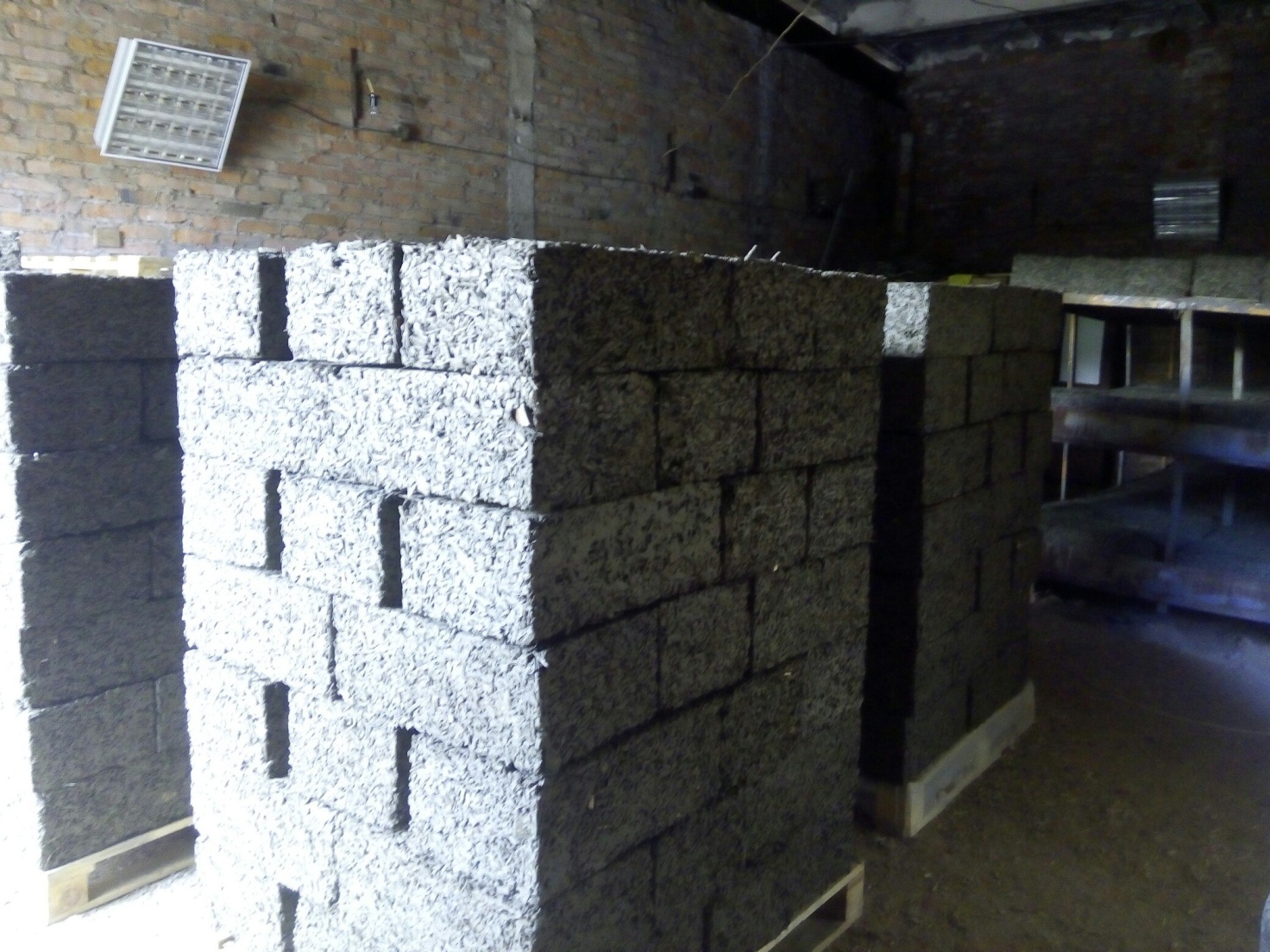 Автоматизированная линия Л-2 АрболитОборудованиеКоличествоБетоносмеситель принудительный МГ-500 (380В)1Конвейер ленточный 5000/400 мм (380В)1Бункер накопитель готовой смеси, дозатор на 2 станка1Вибропресс Арболит   (500х300х200 мм)1Вибропресс Арболит   (500х400х200 мм)1Производительность линии15-20 м3 в сменуПотребляемая мощность11,1 кВтПодключение380ВГабаритные размеры6500х3000х2500Количество рабочихот 3 до 6 чел.Выпускаемая продукция:Стеновой блок 500х300х250 мм.                           500х400х250 мм.      Перегородочный блок 500х150х250 мм.№ОборудованиеЦена без НДСКол-воСумма без НДС1.Автоматизированная  линия  Арболит-2435 000,001435 000,00